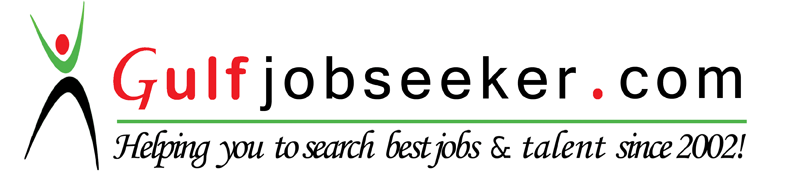 Contact HR Consultant for CV No: 341207E-mail: response@gulfjobseekers.comWebsite: http://www.gulfjobseeker.com/employer/cvdatabasepaid.php CORE COMPETENCIES Implementing strategies for augmenting business & expanding sales volumeBuilding & maintaining healthy business relationships, understanding customer requirements, business issues & market situationsDriving sales initiatives & achieving desired targets with overall responsibility of exploring marketing avenues to build consumer preference and driving volumesMapping client’s requirements & providing best products to suit their requirements; generating business from existing accounts and achieving profitability & sales growthManaging day-to-day accounting operations in coordination with internal/external departments for smooth financial operationsIdentifying opportunities, creating market base and conducting product detailing & presentationsHandling a wide spectrum of accounts activities encompassing finalization of accounts, reporting, etc.WORK EXPERIENCE2008 - Till Date: Oman Trading Establishment LLC, SALALAH as Sales Consultant (Hyundai Motors)Role:Shouldering the responsibility of:Managing display as requested by Product Manager / Showroom ManagerEstablishing advertising display and calculating price discountsMaintaining record of customer information for customer call reportsDemonstrating product in accordance with proceduresFiling all cash receipts along with product sales invoice copyHandling showroom visitors; registering sales and delivering cash to cashier on daily basesResponsible for keeping showroom clean & neat and ensuring showroom sales plus fleet customers dealingOverseeing market trends and competitor activityResponding customer inquiries with regard to product specifications, pricing and payment methodsDeveloping proposals based on customer's requirements and standard technical specificationUndertaking activities related to stamp, mark or tag prices on products as required2003 – 2008: Pakistan Electric Power Company, Islamabad, Pakistan as Accounts AssistantRole:Accountable for maintaining files keeping all recordsHandled activities related to posting in ledgers and preparation of payrolls of employeesGenerated monthly accounts i.e. summaries, posting in trail balance and preparing balance sheetEDUCATION Master in Business Administration (IT) from Al Khair University, Rawalpindi, PakistanBachelor in Commerce from University of Punjab, Lahore, PakistanSpecialized Education:IOSH Managing safelyFire safety workshop conducted by World Safety OrganizationOther Credentials:Basic Computer Certificate Course from P.A.F Intermediate College Chaklala, Rawalpindi, Pakistan in 1995INTERNSHIPOrganization:			National Bank of Pakistan (MODLE Branch Islamabad Pakistan)Period:			Feb’02 – May’02Description:			Served as Internee in Foreign Exchange Branch, Credit Department & General Banking SectionTECHNICAL SKILLSWell versed with:MS Office (Word, Excel & PowerPoint) SAP CRM and OraclePERSONAL DETAILSDate of Birth:			08-11-1976Language Known:			English, Arabic & UrduSKILLS SETPROFILE SUMMARY Sales OperationsAccountingReporting & DocumentationCustomer Relationship ManagementShowroom FunctionsLiaison & CoordinationA competent professional with 13 years of experience in Sales Operations and AccountingExperienced in exceeding targeted sales goals, developing profitable & productive business relationships with customersProficient in understanding product functionality, designing & delivering product demonstrations based on requirements & competitive sales situations, etc.Gained experience in preparation and finalization of books of accountsPivotal in managing sales operations with accountability for incremental volume & profit growthProficient in negotiating & finalizing sales agreements and assuring timely payment of receivablesAn effective communicator with good analytical, leadership, interpersonal, planning and problem solving skills